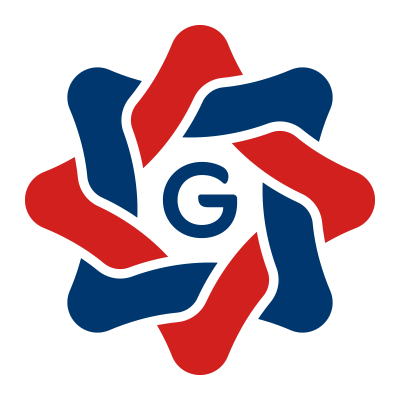 Název:Obec Radovesnice IIIČO:00235687Rozpočtové opatření č. 6/2022Rozpočtové opatření č. 6/2022Rozpočtové opatření č. 6/2022Rozpočtové opatření č. 6/2022Rozpočtové opatření č. 6/2022Název rozpočtového opatření:Název rozpočtového opatření:Název rozpočtového opatření:Název rozpočtového opatření:Název rozpočtového opatření:Rozpočtové opatření č. 6Rozpočtové opatření č. 6Rozpočtové opatření č. 6Rozpočtové opatření č. 6Rozpočtové opatření č. 6Popis rozpočtového opatření:Popis rozpočtového opatření:Popis rozpočtového opatření:Popis rozpočtového opatření:Popis rozpočtového opatření:OdPaOdPaPolZjUzOrjOrgPříjmyVýdajePopis změny111228 000,00 0,00 OdPa: Bez ODPA, Pol: Příjem z daně z příjmů FO placené poplatníkyOdPa: Bez ODPA, Pol: Příjem z daně z příjmů FO placené poplatníkyOdPa: Bez ODPA, Pol: Příjem z daně z příjmů FO placené poplatníkyOdPa: Bez ODPA, Pol: Příjem z daně z příjmů FO placené poplatníkyOdPa: Bez ODPA, Pol: Příjem z daně z příjmů FO placené poplatníkyOdPa: Bez ODPA, Pol: Příjem z daně z příjmů FO placené poplatníkyOdPa: Bez ODPA, Pol: Příjem z daně z příjmů FO placené poplatníkyOdPa: Bez ODPA, Pol: Příjem z daně z příjmů FO placené poplatníkyOdPa: Bez ODPA, Pol: Příjem z daně z příjmů FO placené poplatníky111335 000,00 0,00 OdPa: Bez ODPA, Pol: Př.z DPFO vybírané srážkou podle zvlášt.sazby daněOdPa: Bez ODPA, Pol: Př.z DPFO vybírané srážkou podle zvlášt.sazby daněOdPa: Bez ODPA, Pol: Př.z DPFO vybírané srážkou podle zvlášt.sazby daněOdPa: Bez ODPA, Pol: Př.z DPFO vybírané srážkou podle zvlášt.sazby daněOdPa: Bez ODPA, Pol: Př.z DPFO vybírané srážkou podle zvlášt.sazby daněOdPa: Bez ODPA, Pol: Př.z DPFO vybírané srážkou podle zvlášt.sazby daněOdPa: Bez ODPA, Pol: Př.z DPFO vybírané srážkou podle zvlášt.sazby daněOdPa: Bez ODPA, Pol: Př.z DPFO vybírané srážkou podle zvlášt.sazby daněOdPa: Bez ODPA, Pol: Př.z DPFO vybírané srážkou podle zvlášt.sazby daně1121352 000,00 0,00 OdPa: Bez ODPA, Pol: Příjem z daně z příjmů právnických osobOdPa: Bez ODPA, Pol: Příjem z daně z příjmů právnických osobOdPa: Bez ODPA, Pol: Příjem z daně z příjmů právnických osobOdPa: Bez ODPA, Pol: Příjem z daně z příjmů právnických osobOdPa: Bez ODPA, Pol: Příjem z daně z příjmů právnických osobOdPa: Bez ODPA, Pol: Příjem z daně z příjmů právnických osobOdPa: Bez ODPA, Pol: Příjem z daně z příjmů právnických osobOdPa: Bez ODPA, Pol: Příjem z daně z příjmů právnických osobOdPa: Bez ODPA, Pol: Příjem z daně z příjmů právnických osob1211385 000,00 0,00 OdPa: Bez ODPA, Pol: Příjem z daně z přidané hodnotyOdPa: Bez ODPA, Pol: Příjem z daně z přidané hodnotyOdPa: Bez ODPA, Pol: Příjem z daně z přidané hodnotyOdPa: Bez ODPA, Pol: Příjem z daně z přidané hodnotyOdPa: Bez ODPA, Pol: Příjem z daně z přidané hodnotyOdPa: Bez ODPA, Pol: Příjem z daně z přidané hodnotyOdPa: Bez ODPA, Pol: Příjem z daně z přidané hodnotyOdPa: Bez ODPA, Pol: Příjem z daně z přidané hodnotyOdPa: Bez ODPA, Pol: Příjem z daně z přidané hodnoty13424 530,00 0,00 OdPa: Bez ODPA, Pol: Příjem z poplatku z pobytuOdPa: Bez ODPA, Pol: Příjem z poplatku z pobytuOdPa: Bez ODPA, Pol: Příjem z poplatku z pobytuOdPa: Bez ODPA, Pol: Příjem z poplatku z pobytuOdPa: Bez ODPA, Pol: Příjem z poplatku z pobytuOdPa: Bez ODPA, Pol: Příjem z poplatku z pobytuOdPa: Bez ODPA, Pol: Příjem z poplatku z pobytuOdPa: Bez ODPA, Pol: Příjem z poplatku z pobytuOdPa: Bez ODPA, Pol: Příjem z poplatku z pobytu138249,46 0,00 OdPa: Bez ODPA, Pol: Př.ze zruš.odvodu z loterií a podob. her kromě od.OdPa: Bez ODPA, Pol: Př.ze zruš.odvodu z loterií a podob. her kromě od.OdPa: Bez ODPA, Pol: Př.ze zruš.odvodu z loterií a podob. her kromě od.OdPa: Bez ODPA, Pol: Př.ze zruš.odvodu z loterií a podob. her kromě od.OdPa: Bez ODPA, Pol: Př.ze zruš.odvodu z loterií a podob. her kromě od.OdPa: Bez ODPA, Pol: Př.ze zruš.odvodu z loterií a podob. her kromě od.OdPa: Bez ODPA, Pol: Př.ze zruš.odvodu z loterií a podob. her kromě od.OdPa: Bez ODPA, Pol: Př.ze zruš.odvodu z loterií a podob. her kromě od.OdPa: Bez ODPA, Pol: Př.ze zruš.odvodu z loterií a podob. her kromě od.006310006310214163 388,21 0,00 OdPa: Obecné příjmy a výdaje z finančních operací, Pol: Příjem z úrokůOdPa: Obecné příjmy a výdaje z finančních operací, Pol: Příjem z úrokůOdPa: Obecné příjmy a výdaje z finančních operací, Pol: Příjem z úrokůOdPa: Obecné příjmy a výdaje z finančních operací, Pol: Příjem z úrokůOdPa: Obecné příjmy a výdaje z finančních operací, Pol: Příjem z úrokůOdPa: Obecné příjmy a výdaje z finančních operací, Pol: Příjem z úrokůOdPa: Obecné příjmy a výdaje z finančních operací, Pol: Příjem z úrokůOdPa: Obecné příjmy a výdaje z finančních operací, Pol: Příjem z úrokůOdPa: Obecné příjmy a výdaje z finančních operací, Pol: Příjem z úroků00106900106922125 000,00 0,00 OdPa: Ostatní správa v zemědělství, Pol: Příjem sankčních plateb přijatých od jiných osobOdPa: Ostatní správa v zemědělství, Pol: Příjem sankčních plateb přijatých od jiných osobOdPa: Ostatní správa v zemědělství, Pol: Příjem sankčních plateb přijatých od jiných osobOdPa: Ostatní správa v zemědělství, Pol: Příjem sankčních plateb přijatých od jiných osobOdPa: Ostatní správa v zemědělství, Pol: Příjem sankčních plateb přijatých od jiných osobOdPa: Ostatní správa v zemědělství, Pol: Příjem sankčních plateb přijatých od jiných osobOdPa: Ostatní správa v zemědělství, Pol: Příjem sankčních plateb přijatých od jiných osobOdPa: Ostatní správa v zemědělství, Pol: Příjem sankčních plateb přijatých od jiných osobOdPa: Ostatní správa v zemědělství, Pol: Příjem sankčních plateb přijatých od jiných osob0061710061712310280,00 0,00 OdPa: Činnost místní správy, Pol: Příjem z prodeje krátk.a drobného dlouh.neinv.maj.OdPa: Činnost místní správy, Pol: Příjem z prodeje krátk.a drobného dlouh.neinv.maj.OdPa: Činnost místní správy, Pol: Příjem z prodeje krátk.a drobného dlouh.neinv.maj.OdPa: Činnost místní správy, Pol: Příjem z prodeje krátk.a drobného dlouh.neinv.maj.OdPa: Činnost místní správy, Pol: Příjem z prodeje krátk.a drobného dlouh.neinv.maj.OdPa: Činnost místní správy, Pol: Příjem z prodeje krátk.a drobného dlouh.neinv.maj.OdPa: Činnost místní správy, Pol: Příjem z prodeje krátk.a drobného dlouh.neinv.maj.OdPa: Činnost místní správy, Pol: Příjem z prodeje krátk.a drobného dlouh.neinv.maj.OdPa: Činnost místní správy, Pol: Příjem z prodeje krátk.a drobného dlouh.neinv.maj.003725003725232441 338,83 0,00 OdPa: Využívání a zneškodňování komunálních odpadů, Pol: Přijaté neinvestiční příspěvky a náhradyOdPa: Využívání a zneškodňování komunálních odpadů, Pol: Přijaté neinvestiční příspěvky a náhradyOdPa: Využívání a zneškodňování komunálních odpadů, Pol: Přijaté neinvestiční příspěvky a náhradyOdPa: Využívání a zneškodňování komunálních odpadů, Pol: Přijaté neinvestiční příspěvky a náhradyOdPa: Využívání a zneškodňování komunálních odpadů, Pol: Přijaté neinvestiční příspěvky a náhradyOdPa: Využívání a zneškodňování komunálních odpadů, Pol: Přijaté neinvestiční příspěvky a náhradyOdPa: Využívání a zneškodňování komunálních odpadů, Pol: Přijaté neinvestiční příspěvky a náhradyOdPa: Využívání a zneškodňování komunálních odpadů, Pol: Přijaté neinvestiční příspěvky a náhradyOdPa: Využívání a zneškodňování komunálních odpadů, Pol: Přijaté neinvestiční příspěvky a náhrady41110000980089 400,00 0,00 OdPa: Bez ODPA, Pol: Neinvestiční přijaté transf.z všeob.pokl.správy SROdPa: Bez ODPA, Pol: Neinvestiční přijaté transf.z všeob.pokl.správy SROdPa: Bez ODPA, Pol: Neinvestiční přijaté transf.z všeob.pokl.správy SROdPa: Bez ODPA, Pol: Neinvestiční přijaté transf.z všeob.pokl.správy SROdPa: Bez ODPA, Pol: Neinvestiční přijaté transf.z všeob.pokl.správy SROdPa: Bez ODPA, Pol: Neinvestiční přijaté transf.z všeob.pokl.správy SROdPa: Bez ODPA, Pol: Neinvestiční přijaté transf.z všeob.pokl.správy SROdPa: Bez ODPA, Pol: Neinvestiční přijaté transf.z všeob.pokl.správy SROdPa: Bez ODPA, Pol: Neinvestiční přijaté transf.z všeob.pokl.správy SR00435700435750210,00 3 000,00 OdPa: Domovy pro osoby se zdr. post. a domovy se zvl.rež, Pol: Ostatní osobní výdajeOdPa: Domovy pro osoby se zdr. post. a domovy se zvl.rež, Pol: Ostatní osobní výdajeOdPa: Domovy pro osoby se zdr. post. a domovy se zvl.rež, Pol: Ostatní osobní výdajeOdPa: Domovy pro osoby se zdr. post. a domovy se zvl.rež, Pol: Ostatní osobní výdajeOdPa: Domovy pro osoby se zdr. post. a domovy se zvl.rež, Pol: Ostatní osobní výdajeOdPa: Domovy pro osoby se zdr. post. a domovy se zvl.rež, Pol: Ostatní osobní výdajeOdPa: Domovy pro osoby se zdr. post. a domovy se zvl.rež, Pol: Ostatní osobní výdajeOdPa: Domovy pro osoby se zdr. post. a domovy se zvl.rež, Pol: Ostatní osobní výdajeOdPa: Domovy pro osoby se zdr. post. a domovy se zvl.rež, Pol: Ostatní osobní výdaje00372200372251560,00 17 000,00 OdPa: Sběr a svoz komunálních odpadů, Pol: Pohonné hmoty a mazivaOdPa: Sběr a svoz komunálních odpadů, Pol: Pohonné hmoty a mazivaOdPa: Sběr a svoz komunálních odpadů, Pol: Pohonné hmoty a mazivaOdPa: Sběr a svoz komunálních odpadů, Pol: Pohonné hmoty a mazivaOdPa: Sběr a svoz komunálních odpadů, Pol: Pohonné hmoty a mazivaOdPa: Sběr a svoz komunálních odpadů, Pol: Pohonné hmoty a mazivaOdPa: Sběr a svoz komunálních odpadů, Pol: Pohonné hmoty a mazivaOdPa: Sběr a svoz komunálních odpadů, Pol: Pohonné hmoty a mazivaOdPa: Sběr a svoz komunálních odpadů, Pol: Pohonné hmoty a maziva00632000632051630,00 1 275,00 OdPa: Pojištění funkčně nespecifikované, Pol: Služby peněžních ústavůOdPa: Pojištění funkčně nespecifikované, Pol: Služby peněžních ústavůOdPa: Pojištění funkčně nespecifikované, Pol: Služby peněžních ústavůOdPa: Pojištění funkčně nespecifikované, Pol: Služby peněžních ústavůOdPa: Pojištění funkčně nespecifikované, Pol: Služby peněžních ústavůOdPa: Pojištění funkčně nespecifikované, Pol: Služby peněžních ústavůOdPa: Pojištění funkčně nespecifikované, Pol: Služby peněžních ústavůOdPa: Pojištění funkčně nespecifikované, Pol: Služby peněžních ústavůOdPa: Pojištění funkčně nespecifikované, Pol: Služby peněžních ústavů00339900339951940,00 18 397,60-OdPa: Ostatní záležitosti kultury,církví a sděl.prostř., Pol: Výdaje na věcné daryOdPa: Ostatní záležitosti kultury,církví a sděl.prostř., Pol: Výdaje na věcné daryOdPa: Ostatní záležitosti kultury,církví a sděl.prostř., Pol: Výdaje na věcné daryOdPa: Ostatní záležitosti kultury,církví a sděl.prostř., Pol: Výdaje na věcné daryOdPa: Ostatní záležitosti kultury,církví a sděl.prostř., Pol: Výdaje na věcné daryOdPa: Ostatní záležitosti kultury,církví a sděl.prostř., Pol: Výdaje na věcné daryOdPa: Ostatní záležitosti kultury,církví a sděl.prostř., Pol: Výdaje na věcné daryOdPa: Ostatní záležitosti kultury,církví a sděl.prostř., Pol: Výdaje na věcné daryOdPa: Ostatní záležitosti kultury,církví a sděl.prostř., Pol: Výdaje na věcné dary00229200229252130,00 85 000,00-OdPa: Dopravní obslužnost veřejnými službami - linková, Pol: Neinv.transfery nefin.podnikatelům-právnic. osobámOdPa: Dopravní obslužnost veřejnými službami - linková, Pol: Neinv.transfery nefin.podnikatelům-právnic. osobámOdPa: Dopravní obslužnost veřejnými službami - linková, Pol: Neinv.transfery nefin.podnikatelům-právnic. osobámOdPa: Dopravní obslužnost veřejnými službami - linková, Pol: Neinv.transfery nefin.podnikatelům-právnic. osobámOdPa: Dopravní obslužnost veřejnými službami - linková, Pol: Neinv.transfery nefin.podnikatelům-právnic. osobámOdPa: Dopravní obslužnost veřejnými službami - linková, Pol: Neinv.transfery nefin.podnikatelům-právnic. osobámOdPa: Dopravní obslužnost veřejnými službami - linková, Pol: Neinv.transfery nefin.podnikatelům-právnic. osobámOdPa: Dopravní obslužnost veřejnými službami - linková, Pol: Neinv.transfery nefin.podnikatelům-právnic. osobámOdPa: Dopravní obslužnost veřejnými službami - linková, Pol: Neinv.transfery nefin.podnikatelům-právnic. osobám00341900341952220,00 35 000,00-OdPa: Ostatní sportovní činnost, Pol: Neinvestiční transfery spolkůmOdPa: Ostatní sportovní činnost, Pol: Neinvestiční transfery spolkůmOdPa: Ostatní sportovní činnost, Pol: Neinvestiční transfery spolkůmOdPa: Ostatní sportovní činnost, Pol: Neinvestiční transfery spolkůmOdPa: Ostatní sportovní činnost, Pol: Neinvestiční transfery spolkůmOdPa: Ostatní sportovní činnost, Pol: Neinvestiční transfery spolkůmOdPa: Ostatní sportovní činnost, Pol: Neinvestiční transfery spolkůmOdPa: Ostatní sportovní činnost, Pol: Neinvestiční transfery spolkůmOdPa: Ostatní sportovní činnost, Pol: Neinvestiční transfery spolkům00342900342952220,00 3 000,00 OdPa: Ostatní zájmová činnost a rekreace, Pol: Neinvestiční transfery spolkůmOdPa: Ostatní zájmová činnost a rekreace, Pol: Neinvestiční transfery spolkůmOdPa: Ostatní zájmová činnost a rekreace, Pol: Neinvestiční transfery spolkůmOdPa: Ostatní zájmová činnost a rekreace, Pol: Neinvestiční transfery spolkůmOdPa: Ostatní zájmová činnost a rekreace, Pol: Neinvestiční transfery spolkůmOdPa: Ostatní zájmová činnost a rekreace, Pol: Neinvestiční transfery spolkůmOdPa: Ostatní zájmová činnost a rekreace, Pol: Neinvestiční transfery spolkůmOdPa: Ostatní zájmová činnost a rekreace, Pol: Neinvestiční transfery spolkůmOdPa: Ostatní zájmová činnost a rekreace, Pol: Neinvestiční transfery spolkům00229200229253230,00 85 000,00 OdPa: Dopravní obslužnost veřejnými službami - linková, Pol: Neinvestiční transfery krajůmOdPa: Dopravní obslužnost veřejnými službami - linková, Pol: Neinvestiční transfery krajůmOdPa: Dopravní obslužnost veřejnými službami - linková, Pol: Neinvestiční transfery krajůmOdPa: Dopravní obslužnost veřejnými službami - linková, Pol: Neinvestiční transfery krajůmOdPa: Dopravní obslužnost veřejnými službami - linková, Pol: Neinvestiční transfery krajůmOdPa: Dopravní obslužnost veřejnými službami - linková, Pol: Neinvestiční transfery krajůmOdPa: Dopravní obslužnost veřejnými službami - linková, Pol: Neinvestiční transfery krajůmOdPa: Dopravní obslužnost veřejnými službami - linková, Pol: Neinvestiční transfery krajůmOdPa: Dopravní obslužnost veřejnými službami - linková, Pol: Neinvestiční transfery krajům00435700435754240,00 2 995,00 OdPa: Domovy pro osoby se zdr. post. a domovy se zvl.rež, Pol: Náhrady mezd a přísp. v době nemoci nebo karantényOdPa: Domovy pro osoby se zdr. post. a domovy se zvl.rež, Pol: Náhrady mezd a přísp. v době nemoci nebo karantényOdPa: Domovy pro osoby se zdr. post. a domovy se zvl.rež, Pol: Náhrady mezd a přísp. v době nemoci nebo karantényOdPa: Domovy pro osoby se zdr. post. a domovy se zvl.rež, Pol: Náhrady mezd a přísp. v době nemoci nebo karantényOdPa: Domovy pro osoby se zdr. post. a domovy se zvl.rež, Pol: Náhrady mezd a přísp. v době nemoci nebo karantényOdPa: Domovy pro osoby se zdr. post. a domovy se zvl.rež, Pol: Náhrady mezd a přísp. v době nemoci nebo karantényOdPa: Domovy pro osoby se zdr. post. a domovy se zvl.rež, Pol: Náhrady mezd a přísp. v době nemoci nebo karantényOdPa: Domovy pro osoby se zdr. post. a domovy se zvl.rež, Pol: Náhrady mezd a přísp. v době nemoci nebo karantényOdPa: Domovy pro osoby se zdr. post. a domovy se zvl.rež, Pol: Náhrady mezd a přísp. v době nemoci nebo karantény002310002310612123100,00 950 114,10 OdPa: Pitná voda, Pol: StavbyOdPa: Pitná voda, Pol: StavbyOdPa: Pitná voda, Pol: StavbyOdPa: Pitná voda, Pol: StavbyOdPa: Pitná voda, Pol: StavbyOdPa: Pitná voda, Pol: StavbyOdPa: Pitná voda, Pol: StavbyOdPa: Pitná voda, Pol: StavbyOdPa: Pitná voda, Pol: StavbyCelkem:Celkem:Celkem:Celkem:Celkem:Celkem:Celkem:923 986,50 923 986,50 Schvalující orgán:Schvalující orgán:Schvalující orgán:Schvalující orgán:Schvalující orgán:Zastupitelstvo obce Radovesnice IIZastupitelstvo obce Radovesnice IIZastupitelstvo obce Radovesnice IIZastupitelstvo obce Radovesnice IIZastupitelstvo obce Radovesnice IISchváleno dne:Schváleno dne:Schváleno dne:Schváleno dne:Schváleno dne:15.12.202215.12.202215.12.202215.12.202215.12.2022Vyvěšeno dne:Vyvěšeno dne:Vyvěšeno dne:Vyvěšeno dne:Vyvěšeno dne:19.12.202219.12.202219.12.202219.12.202219.12.2022Sejmuto dne:Sejmuto dne:Sejmuto dne:Sejmuto dne:Sejmuto dne:Poznámka:Poznámka:Poznámka:Poznámka:Poznámka: